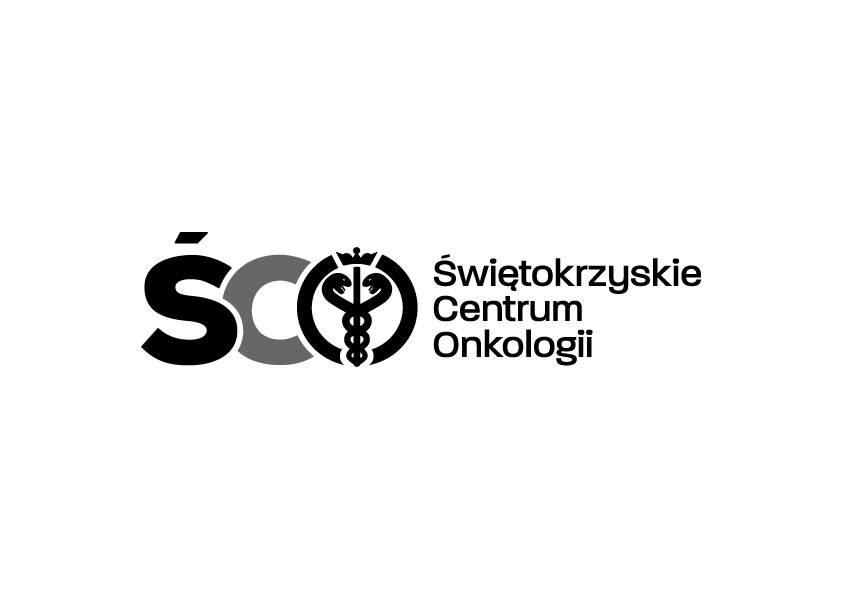 Adres: ul. Artwińskiego 3C, 25-734 Kielce  Sekcja Zamówień Publicznychtel.: (0-41) 36-74-474   fax.: (0-41) 36-74-481strona www: http://www.onkol.kielce.pl/ Email:zampubl@onkol.kielce.plKielce dn. 11.12.2017 r.AZP   148/17              Świętokrzyskie Centrum Onkologii zwraca się z prośbą o złożenie oferty  na wzorcowanie miernika Unfors Xi Luxi Light s/n 164654 z detektorem s/n 171189 i Piranha Black 657 sn: CB2-15110838 z detektorem Dose Probe sn: 1505164, detektorem Light Probe sn: 1506057, komorą jonizacyjną DCT10RS sn: 0425 oraz adapterem do komory AC1-15110099 dla Zakładu Fizyki Medycznej.Część I ogólna.Zamawiający:Nazwa:  Świętokrzyskie Centrum OnkologiiAdres: ul. Artwińskiego 3,   25-734 Kielcetelefon: 041  36-74-072 , fax 041 367-74-81Osoba upoważniona do kontaktów merytorycznie:  Krzysztof Lis    nr tel.:  041 / 36-74-700Osoba upoważniona do kontaktów proceduralnie:Beata Kochańska nr tel.: 041/36-74-072, e-mail: beatako@onkol.kielce.plCzęść II. Warunki, jakie muszą spełniać Wykonawcy:Termin realizacji zamówienia – do  3 tygodni  od daty dostarczenia urządzenia  do Wykonawcy.	1. Oferta ma zawierać:	1. Druk oferta 	2. Formularz cenowy.	3. Załącznik nr 1 – Opis przedmiotu zamówienia      4. Odpis z właściwego rejestru lub z centralnej ewidencji  informacji o działalności gospodarczej           a jeżeli Wykonawcę reprezentuje pełnomocnik – także pełnomocnictwo, określające zakres          umocowania podpisane przez osoby uprawnione do reprezentowania Wykonawcy,  	Zamawiający dopuszcza składanie ofert na poszczególne Pakiety.Złożenie oferty jest równoznaczne z przyjęciem warunków Zamawiającego.Termin związania ofertą wynosi 30 dni.Zamawiający odpowiada na pytania do 2 dni roboczych przed terminem otwarcia ofert.Oferty pisemne w zamkniętych kopertach oznaczonych informacją “AZP 148/17 Oferta na kalibrację mierników” oraz danymi identyfikującymi Wykonawcę należy składać do dnia 18.12.2017 r. godz. 10:00 w sekretariacie Dyrektora ds. Finansowo -Administracyjnych,   pokój Nr 212  Budynek Administracyjny ŚCO ul. Artwińskiego 3c , 25-734  Kielce.Otwarcie ofert nastąpi w Sali konferencyjnej Budynku Administracyjnego pok.204 w dniu 18.12.2017 r. o godz. 10.30Wszystkie strony oferty powinny być ponumerowane i podpisane lub parafowane przezWykonawcę.Złożenie oferty jest równoznaczne z przyjęciem warunków Zamawiającego.Część III. Kryteria oceny i wybór oferty najkorzystniejszej.Przy wyborze najkorzystniejszej oferty głównym i jedynym kryterium podlegającym ocenie będzie cena  brutto za wzorcowanie aparatury.Część IV. Postanowienia końcowe.O wyniku postępowania, zlecający niezwłocznie zawiadamia wszystkich Wykonawców.Zawiadomienie o wyborze oferty skierowane do Wykonawcy, którego oferta została wybrana będzie zawierać dodatkowo wskazanie terminu zawarcia umowy.Cena zaoferowana  przez Wykonawcę , którego oferta została wybrana  do podpisania umowy będzie ceną umowy.Umowa będzie uznana za zawartą z chwilą jej podpisania. Umowa zostanie zawarta w formie pisemnej pod rygorem nieważności.Z poważaniemZ-CA DYREKTORA						DS. FINANSOWO – ADMINISTRACYJNYCHMGR TERESA CZERNECKA	Załącznik nr 1 – Opis Przedmiotu ZamówieniaWzorcowanie ma się odbyć  w laboratorium, które posiada akredytację PCA, lub jest  honorowane przez PCA.Zakres wzorcowania dla Piranha Black 657 sn: CB2-15110838 z detektorem Dose Probe sn: 1505164, detektorem Light Probe sn: 1506057, komorą jonizacyjną DCT10RS sn: 0425 oraz adapterem do komory AC1-15110099:- wysokie napięcie: radiografia ogólna (R1), stomatologia, mammografia (M15; M1), fluoroskopia,  i tomografia komputerowa- dawka w powietrzu: radiografia ogólna (R1),  , fluoroskopia, stomatologia i mammografia (M15; M1)- dawka w tomografii komputerowej (RQR9, RQR8)- luminancja i iluminancja.Zakres wzorcowania dla Unfors Xi Luxi Light s/n 164654 z detektorem s/n 171189: - luminancja i iluminancjaTransport i ubezpieczenie mierników przeznaczonych do wzorcowania należy do Wykonawcy.Data ………………….			Podpis Wykonawcy ……………….WYKONAWCA                                                                   ZAMAWIAJĄCY                                            						                       Świętokrzyskie Centrum Onkologii 							                       ul. Artwińskiego 3							                                                           25-734 Kielce  Pieczęć Wykonawcy                                                            tel.041- 36-74-072  Regon                                                                                    fax 041-36-74-481                                                      OFERTAW związku z zamieszczoną na stronie internetowej Zamawiającego prośbą o złożenie oferty na  wzorcowanie mierników:Pakiet nr 1: Unfors Xi Luxi Light s/n 164654 z detektorem s/n 171189Pakiet nr 2: Piranha Black 657 sn: CB2-15110838 1.Oferujemy wykonanie przedmiotu zamówienia w pełnym rzeczowym zakresie  za cenę:Pakiet nr 1Netto................................ zł / .słownie................................+ VAT.........................Brutto................................zł/   .słownie.................................Pakiet nr 2Netto................................ zł / .słownie................................+ VAT.........................Brutto................................zł/   .słownie.................................2. Termin płatności- przelew do 30 dni  od daty wystawienia faktury.3. Termin realizacji zamówienia:  usługa jednorazowa do 3  tygodni od daty dostarczenia urządzenia  do Wykonawcy.4. Oświadczamy, że wszystkie złożone przez nas dokumenty  są zgodne  z aktualnym stanem  prawnym i faktycznym.5. Oświadczamy że spełniamy  następujące warunki: a) co do kompetencji lub uprawnień do prowadzenia określonej działalności zawodowej, o ile wynika to z odrębnych przepisów,b) co do sytuacji ekonomicznej i finansowej, c) co do zdolności technicznej i zawodowej.6. Oświadczamy, że wzorcowanie odbędzie się w laboratorium, które posiada akredytację PCA, lub jest honorowane przez PCA.7. Oświadczamy, że zapoznaliśmy się z projektem umowy zawartym w zapytaniu ofertowym  i akceptujemy warunki umowy oraz zobowiązujemy się w przypadku wybrania naszej oferty do zawarcia umowy na wymienionych w niej warunkach w miejscu i terminie wyznaczonym przez Zamawiającego. 8. Oświadczamy, że w cenie naszej oferty zostały uwzględnione wszystkie koszty wykonania zamówienia.9.Osobą odpowiedzialną za realizacje  zamówienia jest Pani / Pan ..................numer telefonu .........................................10. WYKONAWCA:Nazwa Wykonawcy…………………………………………………………………………………………..Adres ……………………………………………………………………………………Nr telefonu …………………………Nr faxu, na który Zamawiający ma przesłać korespondencję ………………………….REGON …………………………..NIP ……………………………….W przypadku wyboru naszej oferty jako najkorzystniejszej, umowę w imieniu firmy podpiszą: ……………………………………………………………………………………………………………………………………………………………………………………11. Oferta zawiera ...... stron kolejno ponumerowanych.Miejscowość, data .................................                                ......................................................                                                                                                Podpis ( podpisy) osób                                                                                                               uprawnionych do                                                                                                                    reprezentowania Oferenta      Załącznikami do niniejszej oferty, stanowiącymi jej integralną część są:Formularz cenowy, Zaświadczenia zgodnie z opisem przedmiotu zamówienia:a)..........................                                 c).........................b).........................                                  d)........                                    PROJEKT 	UMOWA        /17Zawarta w dniu ………………..2017 roku  w Kielcach pomiędzy : Świętokrzyskim Centrum Onkologii Samodzielnym Publicznym Zakładem Opieki Zdrowotnej  z siedzibą w Kielcach, ul. Artwińskiego 3 (nr kodu: 25-734),REGON: 001263233, NIP: 959-12-94-907, zwanym w treści umowy „Zamawiającym”, w imieniu którego działa:1. mgr Teresa Czernecka- Z-ca Dyr. Ds. Finansowo- Administracyjnych 2. mgr Agnieszka Syska  – Główna Księgowaa…………………………………………………………………………………………………, z siedzibą w  ……………….  /nr kodu: ……………. / …………………….posiadającym nr REGON: ……………., NIP:  ………….. zwanym w treści umowy „Wykonawcą”, w imieniu którego działa:.1…………………………………………………..2…………………………………………………..Wykonawca niniejszej umowy został wyłoniony w wyniku postępowania przeprowadzonego na podstawie art. 4 pkt. 8) ustawa z dnia 29 stycznia 2004 roku – Prawo zamówień publicznych (t.j. Dz. U. z 2015 r. poz. 2164, z późn. zm.)Strony zawarły umowę następującej treści:§1Przedmiotem niniejszej umowy jest wzorcowanie miernika…… określonego w Pakiecie nr …. Umowa określa ponadto warunki wykonywania czynności objętych jej przedmiotem oraz zasady potwierdzania ich wykonania i zasady rozliczeń finansowych z tego tytułu.§21. Zgodnie z  „OFERTĄ” ,  Zamawiający  zapłaci  za przedmiot umowy łączną kwotę  brutto: ….…  zł.   słownie: ……………………………. .2. Strony ustalają, że cena  - BRUTTO – jest ceną ostateczną.§ 31.Termin płatności – 30 dni  od daty wystawienia faktury i wykonaniu  przedmiotu umowy.2.Obciążenie Zamawiającego odbywać się będzie na podstawie faktycznie wykonanych czynności potwierdzonych przez pracownika  Zamawiającego.3.W przypadku przekroczenia terminu płatności,  Zamawiający  zastrzega sobie prawo negocjowaniaodroczenia terminu płatności i wysokości naliczanych odsetek. Płatność uważana będzie za zrealizowaną w dniu, w którym Bank obciąży konto Zamawiającego.4.Jeżeli należność nie zostanie uregulowana w ustalonym terminie, Wykonawca może naliczyć ustawowe odsetki. § 4Na mocy niniejszej umowy:Wykonawca zobowiązuje się do realizacji przedmiotu umowy z dołożeniem należytej staranności. a„Zamawiający” stworzy warunki techniczne niezbędne do właściwej realizacji przedmiotu umowy,  oraz zapłaci umówione wynagrodzenie.§ 5Niniejszą umowę strony zawierają na okres 2 m-cy od daty podpisania umowy.Termin realizacji zamówienia:  usługa jednorazowa do 3 tygodni od daty dostarczenia urządzenia  do Wykonawcy§ 6W przypadku nieterminowej dostawy Wykonawca  zapłaci karę w postaci 0,2%  wartości  brutto przedmiotu umowy za  każdy  dzień  zwłoki.      § 71.Wszelkie spory mogące wynikać pomiędzy stronami w toku realizacji umowy rozstrzygane będą polubownie.2.W razie braku porozumienia i niemożliwości polubownego załatwienia sprawy, właściwym do rozstrzygnięcia sporu będzie sąd właściwy dla Zamawiającego. § 81.Bez zgody podmiotu tworzącego  Wykonawca nie może dokonać żadnej czynności     prawnej mającej na celu zmianę wierzyciela w szczególności zawrzeć umowy poręczenia w stosunku do zobowiązań Zamawiającego.2.Wykonawca nie może bez pisemnej zgody Za mawiającego powierzyć wykonania zamówienia   osobom trzecim.3.W sprawach nie uregulowanych w niniejszej umowie mają zastosowanie właściwe przepisy ustawy z dnia 23 kwietnia 1964 r. Kodeks Cywilny (Dz. U. Nr 16, poz. 93 z   późniejszymi zmianami),4.Wszelkie zmiany postanowień umowy mogą nastąpić za zgodą obu Stron wyrażoną na piśmie pod rygorem nieważności takiej zmiany.5.Niniejsza umowa została sporządzona w dwóch jednobrzmiących egzemplarzach, po jednym dla każdej ze stron.      ZAMAWIAJĄCY    				                                 WYKONAWCA …………………………						    ………………………….